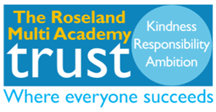 Thank you to all those who have helped with the following over the last week or so:Activities Week which ran over the whole week organised by Mr Fallow and assisted by so many members of staff, thank you all. Check out our facebook page to see what has been going on. We are already planning for next year, so watch this space!Year 9 Visits to Falmouth University organised by Mr Wilson, our students returned full of ambition.Years 5 & 6 open morning and the year 6 transition sessions organised by Mrs Gilbert, all the students and parents who attended were really positive.  Thank you to Mrs Penrose and Mr Mildenhall for their help on Wednesday with the Music and DT transition sessions, and to Mrs Menzies, Mrs Gilbert and Mr Burke who assisted with the MFL and IT transition sessions on Tuesday.Thank you to the Leadership Team for the informal meet and greet with parents during the year 6 transitions, the interaction with parents was really positive.Thank you to Mrs Handford and Miss Dickinson for their organisation of the year 10 taster day in Post 16, the students were really positive about the post 16 options.Well done to The Steelers who played at Trevarrian Holiday Park on Saturday 8 July and are again playing on Sunday 16 July at the Tropical Pressure Music Festival from 2-3 pm, if you would like further details please see Mr Mildenhall, and if you haven’t seen it check them out on our Facebook page.We look forward to welcoming our September Starters, who will be visiting us on 17 July - Ricky Blackman – Maths (BLK)Gerard Watts – Computer Science & IT (WAT)Cindy Ye – Maths (CYE)Saoirse Noonan – History (NOO)Callum Scott – Science (SCT)Stephanie Coventry (soon to be Mrs Prout) – Maths (PRO)Charlotte Pollard – Geography (PLD)Rachel Franklin – Health & Social Care (FKN)All staff are very welcome to come and meet our new staff to introduce yourselves; there will be an opportunity to do this at break time if you have a full teaching timetable etc.On the afternoon of 19 July we will be holding our staff leaving celebration where we will be saying our farewells to the following staff members and wishing them well in their new adventures: Michelle Dunleavy, Claire Hughes, Cassandra Fielder, Amanda Owen, Neil Burke, Ryder Hargreaves, James Frost, Kate Forster.Our best wishes also go to Jonathan Hatch who is taking a year sabbatical to enjoy family time.Please remember the following:Work Experience Week for year 10 commencing on 17 July for details see Mr Wilson – students without a placement will be in school.Silver & Bronze Duke of Edinburgh taking place during week commencing 17 July organised by Mr Maule, Miss Sibley & Mr Cherry.Tutor Group comments for your subject reports – the deadline to Jo Gough is 14 July.In the event of absence from work please send ALL notifications to absence@treviglas.cornwall.sch.uk by 7.15 am.For Leave of Absence Requests there will be a new system to use in the future which will be explained in September, but please remember all leave of absence requests must be submitted no less than 2 weeks in advance.Last day for this academic year to submit payroll/additional hours/expenses claims to Miss Edwards is 17 July.Exam results days of 17 August for A Level and Level 3 qualifications, and 24 August for GCSE and Level 1/2  qualifications.Trust collaboration - a reminder about contacting other schools - support or teaching staff.  Take opportunities to collaborate and develop together.Please remember to always get your Purchase Orders to Amy in Finance in a timely manner.  It is not the fault of the finance team or system if your POs are not submitted in good time.Please come and try on the new coats in reception for size by Monday or you don’t get one.Staff Wellbeing – hope you are looking forward to enjoying your well deserved summer break.  The TES Pulse Survey consistently monitors all of our wellbeing for us.  If you have any wellbeing ideas, suggestions or feedback please let a member of the wellbeing team know.The Trust has new cleaning contractors in place from 1 August.  They are actively recruiting to fill gaps across the schools.  Please see their advert below for anyone you know who may be interested.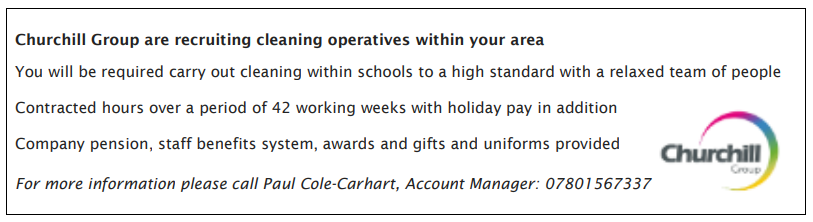 TERM DATESFriday 21 July 2023 – Last Day of Summer TermMonday 4 September 2023 – Inset Day (school is closed to all students)Tuesday 5 September 2023 – First Day of Autumn Term for all studentsMonday 23 October to Friday 27 October 2023 – Half TermTuesday 19 December 2023 – Last Day of Autumn TermThursday 4 January 2024 – First Day of  Spring TermMonday 12 February to Friday 16 February 2024 – Half TermMonday 19 February – Inset Day (school closed to all students)Thursday 28 March 2024 – Last Day of Spring TermMonday 15 April 2024 – First Day of Summer TermMonday 27 May to Friday 31 May 2024 – Half TermFriday 19 July 2024 – Last Day of Summer TermMonday 22, Tuesday 23 & Wednesday 24 July – Inset Days (school closed to all students)All Day	Staff Induction Day for our new staff who start in SeptemberAll Day	Silver Duke of Edinburgh Expedition Bodmin Moor see Mr Maule or Miss SIbleyOff Timetable All Day                    Silver Duke of Edinburgh Trips – Mr Cherry, Mr Maule , Miss SibleyOff Timetable All Day	Planning  - Mrs RounsevellLeave of Absence 12.15-3 pm	Mrs MoodyLeave of Absence 12.30 – 3 pm	Mr Rogers		All Day				Silver Duke of Edinburgh Expedition Bodmin Moor see Mr Maule or Miss SibleyAll Day	Year 11 & 12 Transition Day, for details see Mrs Handford8 – 9 am 			Celebration Assembly – Years 7, 8 & 9 – with Mrs Turpin & Mr Rogers.3.15 – 4 pm			Safeguarding Team Meeting chaired by Learning Leaders in the leadership office4 – 6 pm			Leadership Team Meeting chaired by Mr Rogers in the leadership officeOff Timetable All Day		Silver Duke of Edinburgh trips – Mr Cherry, Mr Maule, Miss SibleyOff Timetable All Day		RSC Young Creatives Conference in Stratford – Mrs Suttle & Mr ColborneOff Timetable All Day		Year 11 & 12 Transition Day - Mrs HandfordOff Timetable 11.30-12.30	Interviewing - Mrs RounsevellLeave of Absence All Day	Mr FallowsLeave of Absence 12.15-3 pm	Mrs MoodyAll Day				Silver Duke of Edinburgh Expedition Bodmin Moor see Mr Maule or Miss Sibley3.15 – 4.30 pm			Staff Leaving Celebrations/Farewell in the main hallOff Timetable All Day		Silver Duke of Edinburgh trips – Mr Cherry, Mr Maule, Miss SibleyOff Timetable All Day		RSC Young Creatives Conference in Stratford – Mrs Suttle & Mr ColborneOff Timetable All Day		KS1 Beach Games – Mrs Brierley & Mr WellsOff Timetable 8.30-12.30 pm	Rewards Beach Day – Mr O’Grady, Miss Milis & Mr Purcell-HerbertLeave of Absence 10.30-12.30   	Mrs Seyfert		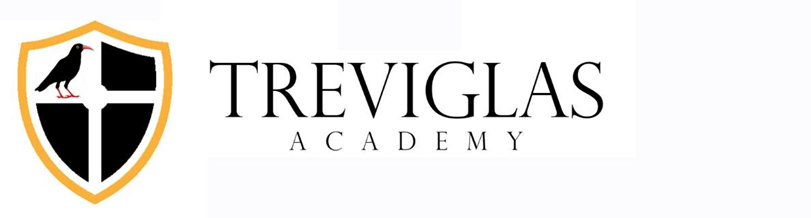 WEEKLY OPERATIONAL BULLETIN Friday 14 July 2023This Week’s Treviglas Focus – Collective Responsibility – look after yourselves and each other.TREVIGLAS ACADEMY CALENDARAll Week                                          Work Experience Year 10, see Mr Wilson for detailsMonday 17 July 2023 Tuesday 18 July 2023Wednesday 19 July 2023Thursday 20 July 2023 All Day                                             Duke of Edinburgh Bronze Catch Up Expedition see Mr Maule or Miss SibleyAll Day                                             Year 10 DofE students are doing their 6th Form Taster Day - see Mrs HandfordOff Timetable All Day     	              Bronze Duke of Edinburgh trips – Mr Cherry, Miss Sibley, Mr MauleOff Timetable All Day	              RSC Young Creatives Conference in Stratford – Mrs Suttle & Mr ColborneOff Timetable All Day	              Planning  - Mrs RounsevellOff Timetable All Day                   Year 10 Taster Day for Work Experience - Mrs HandfordOff Timetable 10 am-2 pm          Supporting Inter-house Basketball – Mr Purcell-HerbertLeave of Absence 8.30-11 am     Mrs HughesFriday 21 July 2023 All Day                                              Duke of Edinburgh Bronze Catch Up Expedition see Mr Maule or Miss SibleyAll Day                                              Potential Year 10 Achievement Rewards Day – see Mr FallowsOff Timetable All Day                    Bronze Duke of Edinburgh trips – Mr Cherry, Miss Sibley, Mr MauleOff Timetable All Day                    Year 10 achievement day - Mr FallowsOff Timetable 9 – 3 pm                 Steel Band Performance Newquay Town Centre – Mr MildenhallLeave of Absence 10.30 – 3 pm  Mrs CramptonLeave of Absence 8.30 – 11 am  Mrs Handford                                                          LAST DAY OF TERMWeekend WeekDateForthcoming Events – (some may be subject to change)Summer Holidays17 August24 August9 am onwards - A Level and Level 3 Qualification results day9 am onwards - GCSE and Level 1/2 Qualification results dayGreen Week4 September5 SeptemberInset Day – School closed to all studentsFirst Day of Term for All Students